Work- shop med Trainer I Feldenkraismetoden Garet Newell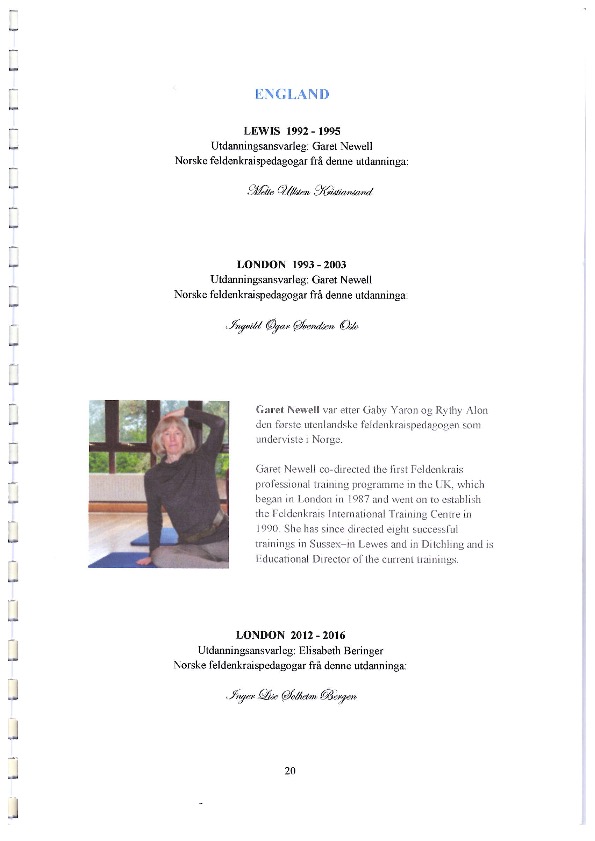 Lørdag 1 og søndag 2 oktober 2022Kl. 10.00- 16.00 begge dager. 1 times lunsj serveres i spisesalen og er inkludert i prisen. Pris kr. 2. 500,-Sted: «Glassgården» på Oslo Vandrerhjem, Haraldsheim, Haraldsheimveien 4, 0409 Oslo www.hihostels.noTema: “Being upright and maintaining balance”Åpent for alle som ønsker å lære mer om kroppen og nervesystemets kapasitetSkriftlig påmelding: post@feldenkraismetoden.noeller til Kristin Ruder: ruder@online.no  Tlf . 932 17 240